De publieksmedewerker functioneert binnen de bibliotheek Wolfsput en cultuurcentrum Westrand waarin hij/zij verschillende taken organiseert en uitvoert. Hij/zij kan zowel individueel als in team werken. De taakinvulling wordt vastgelegd door het team en in overleg met andere teams. De publieksmedewerker werkt in het team kunsten, binnen de stroom Vrije tijd, Cultuur & samenleving.De groep Dilbeek is georganiseerd in 5 primaire processtromen, waarvan Vrije tijd er één is. De 5 primaire stromen (Vrije tijd, Openbare ruimte, Burgerzaken/wonen&ondernemen, Welzijn en Politie) leveren rechtstreeks producten en diensten aan de burger. De stroom ondersteunde diensten en specialisten (ODS) werkt ter ondersteuning en in functie van de primaire stromen. Elke stroom is onderverdeeld in verschillende teams.De stroom Vrije Tijd bestaat uit 2 substromen: Cultuur & samenleving en Sport & gezondheid. De substroom Cultuur & samenleving is samengesteld uit 5 teams: team kind, team jongeren, team gemeenschap, team kunsten en team kennis.Missie team kunstenTeam kunsten streeft naar ontmoeting, ontwikkeling en verbondenheid van volwassenen in een open gesprek met aandacht  voor elkaar en de wereld, door:met kunst beleving en reflectie te genereren bij een divers publiek uit Dilbeek en de ruime regio - in het bijzonder via podiumkunsten, film, muziek, literatuur en beeldende kunsteneducatieve activiteiten aan te bieden waarin creatief talent kan groeieninitiatieven te nemen en kansen te bieden aan maatschappelijke thema’sde infrastructuur, knowhow en technische ondersteuning aan te bieden voor amateurkunsten, sociale, culturele en gemeenschapsvormende activiteitenTeam kunsten engageert zich om een respectvolle en kwalitatieve dienstverlening aan te bieden in een open en warme sfeer waar klantvriendelijkheid en co-creatie centraal staan.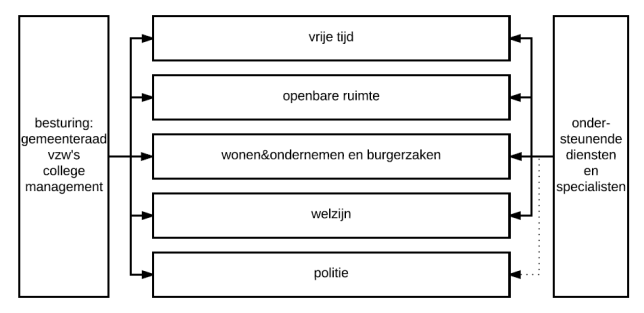 Doel van de functieUitvoeren van verschillende taken binnen de bibliotheek en het cultuurcentrumomeen kwaliteitsvolle dienstverlening te kunnen verzekeren en bij te dragen tot een positief imago van het cultuurcentrum en de gemeenteDilbeek.Context Context Context Context RollenorganogramResultaatgebiedenUitvoeren van dienstverlenende/klantgerichte taken of balietakenUitvoeren van dienstverlenende/klantgerichte taken of balietakenUitvoeren van dienstverlenende/klantgerichte taken of balietakenUitvoeren van dienstverlenende/klantgerichte taken of balietakenVerantwoordelijkheden Te bereiken resultaten Voorbeelden van activiteiten Zelfstandig uitvoeren van verschillende balietaken in de bibliotheek en in het cultuurcentrumVerzekeren van een kwaliteitsvolle dienstverlening en bijdragen tot een positief imago van de bibliotheek en het cultuurcentrumBezoekers op een klantgerichte manier ontvangen, bedienen en begeleidenInformatie verstrekken, klachten en opmerkingen op een efficiënte en professionele manier afwerken aan de balie, via telefoon, brief of mailVerzorgen van uitleenactiviteiten in de bibliotheekOp een klantgerichte manier ticketverkoop en zaalverhuur verzorgenPlaatsen van teruggebrachte materialen in de rekkenAfhandelen van de financiële verrichtingen en opmaken van de kassaHulp bieden bij het internetgebruik en bij andere elektronische informatietoepassingenPublieksverbredende activiteitenPublieksverbredende activiteitenPublieksverbredende activiteitenPublieksverbredende activiteitenVerantwoordelijkheden Te bereiken resultaten Voorbeelden van activiteiten In overleg met het team bedenken en uitwerken van initiatieven en evenementen Een breed publiek warm maken voor literatuur en filmCreatief uitwerken van  bibliotheekactiviteiten zoals bibliotheekweek, poëzieweek, auteurslezingen, …Mee organiseren van culturele activiteiten voor volwassenenEen verbindende rol opnemen vanuit een enthousiaste, inspirerende en bemiddelende houdingActief meewerken aan promotieactiviteiten en uitbreidingsactiviteiten Administratieve takenAdministratieve takenAdministratieve takenAdministratieve takenAdministratieve takenAdministratieve takenAdministratieve takenVerantwoordelijkheden Te bereiken resultaten Te bereiken resultaten Voorbeelden van activiteiten Voorbeelden van activiteiten Zelfstandig uitvoeren van administratieve en bibliotheektechnische taken en ticketadministratieEen bijdrage leveren aan de goede werking van de bibliotheek en het cultuurcentrumEen bijdrage leveren aan de goede werking van de bibliotheek en het cultuurcentrumInvoeren van de collectie in het geautomatiseerd bibliotheeksysteemUitleenklaar maken van de materialenUitvoeren van andere taken en werkzaamheden eigen aan de dienstPostadministratieTicketadministratie…Invoeren van de collectie in het geautomatiseerd bibliotheeksysteemUitleenklaar maken van de materialenUitvoeren van andere taken en werkzaamheden eigen aan de dienstPostadministratieTicketadministratie…Persoonlijke ontwikkelingPersoonlijke ontwikkelingPersoonlijke ontwikkelingPersoonlijke ontwikkelingPersoonlijke ontwikkelingPersoonlijke ontwikkelingPersoonlijke ontwikkelingPersoonlijke ontwikkelingVerantwoordelijkheden Verantwoordelijkheden Verantwoordelijkheden Te bereiken resultaten Te bereiken resultaten Voorbeelden van activiteiten Voorbeelden van activiteiten De publieksmedewerker is gemotiveerd om interne/externe opleidingen te volgen en te leren van collega’sDe publieksmedewerker is gemotiveerd om interne/externe opleidingen te volgen en te leren van collega’sDe publieksmedewerker is gemotiveerd om interne/externe opleidingen te volgen en te leren van collega’sNieuwe vaardigheden en kennis aanlerenToepassen bij de verschillende uit te voeren takenNieuwe vaardigheden en kennis aanlerenToepassen bij de verschillende uit te voeren takenEigen kennis onderhoudenNieuwe kennis verwerven Enthousiasme tonen om te leren van collega’sGemotiveerd zijn om via coaching en ervaring door te groeien…Eigen kennis onderhoudenNieuwe kennis verwerven Enthousiasme tonen om te leren van collega’sGemotiveerd zijn om via coaching en ervaring door te groeien…ProfielKennis en ervaringBrede algemene ontwikkeling en voeling met de culturele en literaire actualiteitICT-kennis: vlot gebruik van de office-programma’s en internetKennis van bibliotheeksysteem Aleph en/of ticketsysteem Ticketmatic is een pluspunt Rijbewijs B is een pluspuntCompetentiesEen verbindende rol kunnen opnemen vanuit een enthousiaste, inspirerende en bemiddelende houdingZelfstandig en probleemoplossend kunnen werkenKlantgericht zijnDiscreet zijn Bijdragen tot samenwerking/teamgeest: goede werkrelatie met leidinggevende(n) en teamledenFlexibel zijn, bereid zijn tot avond- en weekendwerk, wissels met collega’s,..Sociaal en communicatief zijnMaatschappelijk betrokken zijnDiplomavoorwaardenEen einddiploma van het secundair onderwijs of gelijkgesteld onderwijs